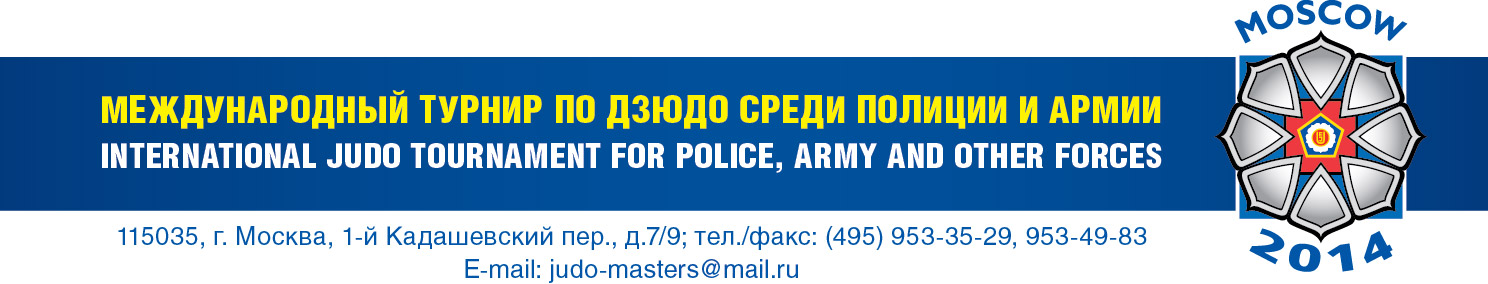 Sports complex «Judo Academy» will host the  VIII International Judo Tournament for Police, Army and Other ForcesOn April 5th 2014 there will be held the traditional International Judo Tournament for Police, Army and Other Forces, dedicated to the memory of officers who lost their lives in line of duty. The competitions will again be hosted by “Judo Academy”, a unique world-class sports arena. Tickets for the event are free for spectators. Organizers of the event are the European Judo Union, the International Judo Fund, International Sports Association "SportAccord", National Veteran Judo Union, Russian Judo Federation and the All-Russian sports society "Dynamo". Aims of the Tournament are development of cooperation between law enforcement agencies in different countries, improving physical fitness of participants, popularization of judo and a healthy lifestyle, patriotic upbringing of the younger generation and strengthening of sports traditions of "Dynamo" Society. The Organizing Committee of the tournament consists of the heads of ministries and departments of safety and security of the Russian Federation. The Organizing Committee is implementing a comprehensive annual charity program "We Remember" to provide targeted assistance to families of law enforcement officers killed in the line of duty. Since 2007 the Organizing Committee has managed to financially support families of more than 420 heroic dead. In 2014 this tradition will be continued.The Organizing Committee of the International Judo Tournament for Police, Army and Other Forces is headed by the President of the International Judo Fund Arkady Rotenberg. Vice-Chairmen of the Organizing Committee of the Tournament are President of the European Judo Union Sergey Soloveichik and President of the National Veteran Judo Union Pavel Balsky. The Organizing Committee of the Tournament included Deputy Minister of Justice of the Russian Federation, Colonel General of Justice Alu Alkhanov, President of the Russian Judo Federation Vassily Anisimov, First Deputy Minister of Defence, Gen. Arkady Bakhin, Head of the Federal Customs Service of the Russian Federation Andrei Belianinov, Minister of Physical Culture, Sports and Youth Outreach of Moscow Region Oleg Zholobov, Director of the Federal Service for Drug Control Viktor Ivanov, Minister of Internal Affairs of the Russian Federation, Colonel General of Police Vladimir Kolokoltsev, Chairman of the Public Chamber of the Russian Federation on the safety issues of citizens and engagement with the forensic law enforcement agencies Anatoly Kucherena, Director of the Federal Penitentiary Service of the Russian Federation, Colonel General Gennady Kornienko, Deputy Prosecutor General of the Russian Federation Gennady Lopatin, Head of the Federal Tax Service of the Russian Federation Mikhail Mishustin, Director of the Federal Security Service of the Russian Federation, Gen. Evgeny Murov, Head of Moscow Media and Advertising, Vladimir Chernikov, Chief Expert of the Ministry of the Russian Federation for Civil Defense  Emergencies and Elimination of Consequences of Natural Disasters, Lt. Gen. Eduard Tchizhikov.21 teams have confirmed their participation in the Tournament of 2014. For the first time the International Judo Tournament for Police, Army and Other Forces will welcome the team of Crimean Republic. Besides, “Judo Academy” will open its doors to the representatives of the security structures of Azerbaijan, Belarus, Croatia, Germany, Georgia, Hungary, Japan, Kyrgyzstan, Lithuania, Romania, Spain and Tajikistan, as well as of ministries and departments of security bodies of the Russian Federation:  Internal Troops of RF MIA, Ministry of Interior, Ministry of Defence,   Ministry for Civil Defence, Emergency Management and Natural Disaster Response, Federal Tax Service, Federal Penitentiary Service, Federal Drug Control Service, Federal Security Service. As per the rules of the European Judo Union, the Tournament is held for men teams within weigh categories: 66, 73, 81, 90 and 90+ kg. Each team contains 5 athletes, security officers older than 30 years. Competition time is 3 minutes.  According to Vice Chairman of the Tournament Organizing Committee, President of the National Veteran Judo Union Pavel Balsky, the Tournament annually unites law enforcement officers from different countries with the same goal – to take part in a decent performance in the competition and to honor the memory of comrades who died in the line of duty: "For the first time Republic of Crimea would participate in the tournament. This is a significant public event which confirms the unifying role of sport. I sincerely wish all participants memorable victories!”.  Programme of the International Judo Tournament for Police, Army and Other ForcesApril 5th 2014 г., SC “Judo Academy”, 47, Moskovskaya, Zvenigorod10.00    Preliminaries16.30    Solemn opening ceremony
17.00    Finals, awarding of winners and medalists18.00    Press-briefing in the awarding area by tatami Transfer for media representatives will be organized from “Ulitsa 1905 goda” metro station to the SC and back (the schedule is to be provided on request)  Please send the applications for media accreditation for the Tournament before April 4th 2014 to: pr_cat@mail.ru or fax: +7(495) 953-49-83. Partners of the European Judo Union - adidas, GREEN HILL, International Judo Fund, HIKU, Trocellen, “Materik”, mybacknumber.com, SFJAM Noris, advertising agency «DREAM».General partners of the Tournament - MOSOBLBANK, SMP Bank, “Yashma” conglomerate, TSA Ltd “Postrade”, companies “AUTOLEHMANN MOSCOW”, “Pobeda” State Lotteries”, “Evrostroy”, IQ One, “Bingo Boom”, “Karat”, “Stroymontage Service”, Coalco DevelopmentОfficial partners of the Tournament -  BO “Liga Stavok:, “AKROS” conglomerate, “Project technologies”, “Military and memorial company”, “Monolit CapitalStroy”, sports club “Yavara-Neva”, Combat Sports Society "Otechestvo" ("Fatherland").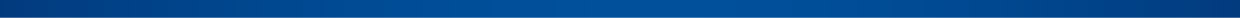 Tournament backgroundHistory of the competition began in 2007, when by the initiative of the International Judo Fund and National Veteran Judo Union the Team Judo Tournament among law enforcement agencies of the Russian Federation was held for the first time, dedicated to the memory of officers killed in the line of duty. Unusual tournament format caused great public reaction. Due to the high interest of the global sports community in the event, in 2010 European Judo Union awarded the judo competitions status of an International Tournament. In 2012 the competitions were first held in the "Judo Academy" in Zvenigorod.Over the 7 years of the tournament thanks to a brilliant physical fitness the RF MIA team has become an absolute leader that never ceded the title. In 2013 Russian police won 3-2 over the ancestors of judo - the Japanese team, the bronze medals were awarded to both the Ministry of Internal Affairs of the Republic of Belarus and the Internal Troops of RF MIA.Every year the geography of the countries participating in the tournament is expanding, the Tournament has become one of the key international events in the field of security structure sports.